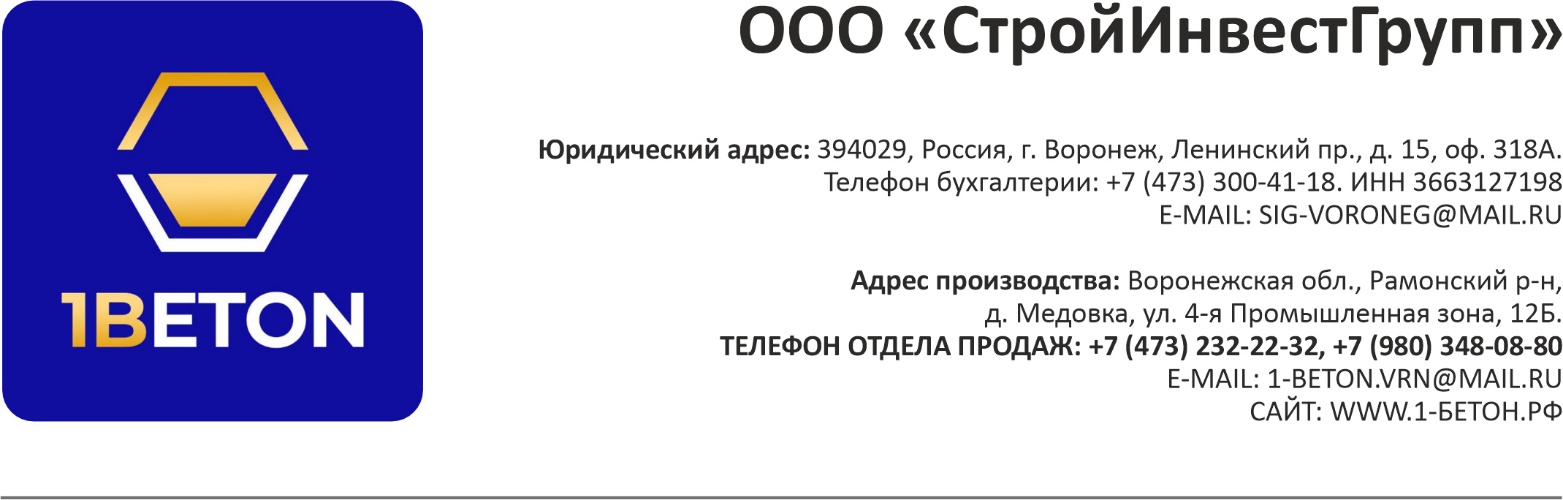 Прайс-Лист от 01.02.23г.Товарный бетон на гранитном щебне фр. 5-20Цементный растворПескобетонУслуги Автобетононасоса от 20 до 41 метраБлоки ФБС Кольца КС*Стоимость доставки рассчитывается отдельно и зависит от удалённости объекта.№п/пНаименование товараЦена в руб. РФ за 1 м3 без учета доставки*, в том числе НДС 20%Цена в руб. РФ за 1 м3 без учета доставки*, в том числе НДС 20%Цена в руб. РФ за 1 м3 без учета доставки*, в том числе НДС 20%Цена в руб. РФ за 1 м3 без учета доставки*, в том числе НДС 20%Цена в руб. РФ за 1 м3 без учета доставки*, в том числе НДС 20%№п/пНаименование товараП4ПМД (-5⁰)ПМД (-10⁰)ПМД (-15⁰)ПМД (-20⁰)1Бетон М100 (В7,5 F50 W2)5 050,005 150,005 200,005 250,005 300,002Бетон М150 (В12,5 F50 W2)5 350,005 450,005 500,005 550,005 600,003Бетон М200 (В15 F75 W4)5 550,005 650,005 700,005 750,005 800,004Бетон М250 (В20 F75 W4)5 700,005 800,005 850,005 900,005 950,005Бетон М300 (В22,5 F150 W4)6 000,006 100,006 150,006 200,006 250,006Бетон М350 (В25 F200 W6)6 200,006 300,006 350,006 400,006 450,007Бетон М400 (В30 F200 W6)6 400,006 500,006 550,006 600,006 650,008Бетон М450 (В35 F200 W8)6 900,007 000,007 050,007 100,007 150,00№п/пНаименование товараЦена в руб. РФ за 1 м3 без учета доставки*, в том числе НДС 20%Цена в руб. РФ за 1 м3 без учета доставки*, в том числе НДС 20%Цена в руб. РФ за 1 м3 без учета доставки*, в том числе НДС 20%Цена в руб. РФ за 1 м3 без учета доставки*, в том числе НДС 20%Цена в руб. РФ за 1 м3 без учета доставки*, в том числе НДС 20%№п/пНаименование товараП3ПМД (-5⁰)ПМД (-10⁰)ПМД (-15⁰)ПМД (-20⁰)1Цементный раствор М100 3 600,003 700,003 750,003 800,003 850,002Цементный раствор М150 4 300,004 400,004 450,004 500,004 550,003Цементный раствор М200 4 800,004 900,004 950,005 000,005 050,004Известковый Раствор2 000,002 000,002 000,002 000,002 000,00№п/пНаименование товараЦена в руб. РФ за 1 м3 без учета доставки*, в том числе НДС 20%Цена в руб. РФ за 1 м3 без учета доставки*, в том числе НДС 20%Цена в руб. РФ за 1 м3 без учета доставки*, в том числе НДС 20%Цена в руб. РФ за 1 м3 без учета доставки*, в том числе НДС 20%Цена в руб. РФ за 1 м3 без учета доставки*, в том числе НДС 20%№п/пНаименование товараП3ПМД (-5⁰)ПМД (-10⁰)ПМД (-15⁰)ПМД (-20⁰)1Пескобетон М100 3 300,003 400,003 450,003 500,003 550,002Пескобетон М150 3 950,004 050,004 100,004 150,004 200,003Пескобетон М200 4 100,004 200,004 250,004 300,004 350,004Пескобетон М250 4 450,004 550,004 600,004 650,004 700,00№п\пНаименованиеРазмеры (см.)Размеры (см.)Размеры (см.)Объем(м³)Вес(тонны)Цена в руб. РФ за 1 шт. без учета доставки*, в том числе НДС 20%№п\пНаименованиеДлинаШиринаВысотаОбъем(м³)Вес(тонны)Цена в руб. РФ за 1 шт. без учета доставки*, в том числе НДС 20%1Блок ФБС 24-3-623830580,4140,9702 250,002Блок ФБС 12-3-611830580,2050,5101 320,003Блок ФБС 9-3-68830580,1530,3501 050,004Блок ФБС 24-4-623840580,5521,3002 820,005Блок ФБС 12-4-611840580,2730,6401 580,006Блок ФБС 9-4-68840580,2040,4301 230,007Блок ФБС 24-5-623850580,6901,6303 440,008Блок ФБС 12-5-611850580,3420,8301 880,009Блок ФБС 9-5-68850580,2550,5901 360,0010Блок ФБС 24-6-623860580,8281,9604 050,0011Блок ФБС 12-6-611860580,4100,9002 200,0012Блок ФБС 9-6-68860580,3060,7001 670,0013Блок ФБС 24-6-323860280,4001,0003 850,0014Блок ФБС 12-6-311860280,1910,4602 000,0015Блок ФБС 9-6-38860280,1480,3701 470,0016Блок ФБС 24-5-323850280,3340,8353 240,0017Блок ФБС 12-5-311850280,1590,3801 680,0018Блок ФБС 12-4-311840280,1270,3101 380,00№п\пНаименованиеРазмеры Размеры Размеры ОбъемБетона(м³)Вес(тонны)Цена в руб. РФ за 1 шт. без учета доставки*, в том числе НДС 20%№п\пНаименованиеДлина (мм)Диаметр (мм)Высота (мм)ОбъемБетона(м³)Вес(тонны)Цена в руб. РФ за 1 шт. без учета доставки*, в том числе НДС 20%1Кольцо КС-10-9116010008900,2400,6002 250,002Крышка ПП-10-1116010001500,1000,2501 900,003Днище ПД-10150015001000,1800,4402 000,004Кольцо КС-15-9168015008900,4401,0003 600,005Крышка ПП-15-1168015001500,2800,6903 500,006Днище ПД-15200020001200,3800,9403 550,007Кольцо КС-20-9220020008900,5901,4806 100,008Крышка ПП-20-1220020001500,5501,2806 600,009Днище ПД-20250025001200,5901,4706 600,00